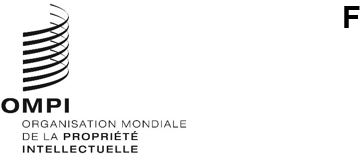 Original : anglaisdate : 16 septembre 2022Comité intergouvernemental de la propriété intellectuelle relative aux ressources génétiques, aux savoirs traditionnels et au folkloreQuarante-quatrième sessionGenève, 12 – 16 septembre 2022décisions de la quarante-quatrième session du comitéAdoptées par le comitéDÉCISION CONCERNANT LE POINT 1 DE L’ORDRE DU JOUR :Ouverture de la sessionLe comité a élu M. Felipe Cariño (Philippines) vice-président pour le reste de l’exercice biennal 2022-2023.DÉCISION CONCERNANT LE POINT 2 DE L’ORDRE DU JOUR :adoption de l’ordre du jourLe président a soumis pour adoption le projet d’ordre du jour diffusé sous la cote WIPO/GRTKF/IC/44/1 Prov.2 qui a été adopté.DÉCISION CONCERNANT LE POINT 3 DE L’ORDRE DU JOUR :ACCRÉDITATION DE CERTAINES ORGANISATIONSLe comité a approuvé à l’unanimité l’accréditation d’Action Communautaire des Femmes Autochtones du Congo (ACFAC);  d’Asociación de Indígenas Saraguros;  et de Garifuna Nation en tant qu’observateurs ad hoc.DÉCISION CONCERNANT LE POINT 4 DE L’ORDRE DU JOUR :Participation des communautés autochtones et locales :Le comité a pris note des documents WIPO/GRTKF/IC/44/3 et WIPO/GRTKF/IC/44/INF/4.Le comité a vivement encouragé et invité les membres du comité et tous les organismes publics ou privés intéressés à contribuer au Fonds de contributions volontaires de l’OMPI pour les communautés autochtones et locales accréditées.Le président a proposé les sept membres ci-après qui siégeront à titre personnel au Conseil consultatif et le comité les a élus par acclamation : Mme Joā Anne Driessens (Arts Law Centre of Australia);  M. Vueti Kosoniu May (Fidji);  Mme Lucy Mulenkei (Indigenous Information Network);  M. Mugarura Allan Ndagije (Ouganda);  Mme Herlinda Guadalupe Que Dzul (Agencia Internacional de Prensa Indígena);  M. Thomas J. Reitinger (Allemagne);  et Mme Alison Anabella Urquizo Olazabal (Pérou).Le président a désigné M. Yonah Seleti, vice-président du comité, pour présider le Conseil consultatif.DÉCISION CONCERNANT LE POINT 5 DE L’ORDRE DU JOUR :Savoirs traditionnels et expressions culturelles traditionnellesLe comité a élaboré, sur la base du document WIPO/GRTKF/IC/44/4, un nouveau document intitulé “La protection des savoirs traditionnels : projets d’articles – Version révisée des facilitateurs”, et sur la base du document WIPO/GRTKF/IC/44/5, un nouveau document intitulé “La protection des expressions culturelles traditionnelles : projets d’articles – Version révisée des facilitateurs”.  Il a décidé que, à la clôture de ce point de l’ordre du jour le 16 septembre 2022, ces textes seraient transmis à la quarante-cinquième session du comité, conformément au mandat du comité pour l’exercice biennal 2022-2023 et au programme de travail pour 2022.Le comité a pris note et débattu des documents WIPO/GRTKF/IC/44/6, WIPO/GRTKF/IC/44/7, WIPO/GRTKF/IC/44/8, WIPO/GRTKF/IC/44/9, WIPO/GRTKF/IC/44/10, WIPO/GRTKF/IC/44/11, WIPO/GRTKF/IC/44/12, WIPO/GRTKF/IC/44/13, WIPO/GRTKF/IC/44/INF/7 et WIPO/GRTKF/IC/44/INF/8.DÉCISION CONCERNANT LE POINT 6 DE L’ORDRE DU JOUR :Création d’un ou plusieurs groupes spéciaux d’expertsLe comité est convenu qu’une réunion d’un groupe spécial d’experts sur les savoirs traditionnels et les expressions culturelles traditionnelles serait organisée avant la quarante-cinquième session du comité en appliquant mutatis mutandis les mêmes dispositions que celles convenues à la trente-septième session au titre du point 6 de l’ordre du jour.  Le comité est convenu que la réunion se tiendra le dimanche 4 décembre 2022 de 9 heures à 16 h 30 (heure de Genève).DÉCISION CONCERNANT LE POINT 7 DE L’ORDRE DU JOUR :questions diversesCe point de l’ordre du jour n’a fait l’objet d’aucune discussion.DÉCISION CONCERNANT LE POINT 8 DE L’ORDRE DU JOUR :clôture de la sessionLe comité a adopté ses décisions relatives aux points 1, 2, 3, 4, 5 et 6 de l’ordre du jour le 16 septembre 2022.[Fin du document]